REQUERIMENTO PARA ABERTURA DE PROCESSO ADMINISTRATIVO                        ................................................................., de CPF/CNPJ nº ................................. requer análise                                  (Nome / Razão Social)                        das informações anexas para solicitação de .................................................................................                                                                                                           (Tipo de Documento Licenciatório)                        para a atividade de.........................................................................................................................                                                                     (Descrição da Atividade )Nestes termosPede deferimentoMaquiné, ______ de _____________de _____ . 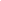 Assinatura do Responsável Legal/Procurador LegalNome legível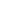 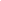 Endereço completo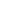 Telefone p/contatoCargo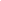 ÀPrefeitura Municipal de MaquinéRua Osvaldo Bastos, nº. 622 - Maquiné – RS - CEP: 95.530-000Caso seja assinado por terceiros, este requerimento deverá ser acompanhado de Procuração Simples para esta finalidade.Instruções e definições para preenchimento do formulário “ILAI”:DEFINIÇÕES IMPORTANTES:Empreendedor: o responsável legal pelo empreendimento/atividade.Empreendimento: a atividade desenvolvida em uma determinada área física.Licença:	documento que autoriza, pelo prazo constante no mesmo, a viabilidade, a instalação ou o funcionamento de um empreendimento/atividade e determina as condicionantes ambientais.Declaração: documento que relata a situação de um empreendimento/atividade, não emitindo autorização.Autorização: documento que autoriza uma determinada atividade bem definida por prazo determinado, não renovável.OBSERVAÇÃO: a solicitação de licença deverá estar de acordo com a fase em que se encontra o empreendimento: concepção, obras de terraplenagem ou de construção, mesmo que não tenha obtido anteriormente a licença prevista em lei. Caso a empresa esteja em situação irregular, ou seja, em obras sem licença, deverá regularizar-se, entrando com a solicitação da licença para a fase em que se encontra, porém, fica sujeita à aplicação das penalidades previstas em lei.INSTRUÇÕES PARA PREENCHIMENTO:CAMPO 1 – IDENTIFICAÇÃO DO EMPREENDEDORNOME/RAZÃO SOCIAL: identificar a pessoa física ou jurídica responsável pela atividade para a qual está sendo solicitado o documento, conforme consta no contrato social da pessoa jurídica ou, no caso de pessoa física, conforme consta no documento de identidade.No caso de endereço fora da área urbana, onde não há serviço de correio, deverá ser informado o endereço para entrega de documentação, na sede do município (ex: EMATER, Prefeitura Municipal, Sindicato Rural, etc.)CAMPO 2 – IDENTIFICAÇÃO DA ATIVIDADE/EMPREENDIMENTOATIVIDADE: especificar para qual atividade está sendo solicitado o documento, informando o endereço e as coordenadas geográficas da mesma.As coordenadas geográficas deverão ser obtidas com Receptor GPS, com as seguintes configurações:Formato das coordenadas geográficas em graus decimais, com, no mínimo, 5 (cinco) casas após o ponto no sistema geodésico (Datum) SIRGAS2000.A medição deverá ser realizada por profissional habilitado e apresentada juntamente com a primeira solicitação de documento licenciatório.O ponto para a medição deverá, obrigatoriamente, estar dentro da área do empreendimento.Informamos que as coordenadas geográficas, no Rio Grande do Sul, variam de -26 a -34 para Lat e de -49 a -58 para Long.Exemplo de leitura:	CAMPO 3 – MOTIVO DO ENCAMINHAMENTO Identificar qual documento está sendo solicitado (Licença Prévia ou Licença de Instalação), anexando documento anteriormente emitido, conforme o caso.ORIENTAÇÕES PARA FACILITAR O PREENCHIMENTO DO FORMULÁRIO:Este formulário poderá ser preenchido no computador, entretanto, deverá ser impresso e assinado por representante legal da empresa e apresentado no Protocolo Geral da Prefeitura Municipal de Maquiné.Este formulário se encontra disponível no endereço: https://meioambientemaquine.blogspot.com/p/formulerios.html Este formulário não poderá ser alterado, nem suprimido itens, exceto nos casos em que os espaços não sejam suficientes. Neste caso, digite “enter” ou insira linhas, quando necessário.A relação da documentação a ser apresentada encontra-se no final deste formulário.IDENTIFICAÇÃO DO EMPREENDEDORIDENTIFICAÇÃO DA ATIVIDADE/ EMPREENDIMENTO*  Lat: Latitude; Long: Longitude3. MOTIVO DE ENCAMINHAMENTO4.	INFORMAÇÕES GERAIs4.1 Informe a previsão do regime de funcionamento da indústria e do número de funcionários: Em caso de processamento sazonal, indique os meses da safra: ÁREA ÚTIL TOTAL: São todas as áreas efetivamente utilizadas para o desenvolvimento da atividade industrial, construídas ou não, como: processo industrial, depósitos de matérias-primas, produtos, resíduos, áreas de tancagem, equipamentos de controle ambiental, áreas administrativas, refeitório, almoxarifado, estacionamento, pátio de manobras, etc.OBS: A área útil total deve ser o somatório da área construída, a ser construída, e da área prevista para as atividades ao ar livre.4.5. Caracterize a localização da indústria pela Legislação Municipal:4.5.1. Se a indústria localiza-se em zona urbana assinale com um “X” no quadro correspondente.4.5.2.Se a indústria localiza-se em zona rural, caracterize a vizinhança, indicando as distâncias aproximadas.4.6. Indique quais as fontes de abastecimento de água:4.7. Indique para quais finalidades a água será utilizada na indústria:5. INFORMAÇÕES SOBRE O PROCESSO INDUSTRIALMatéria-prima é aquela substância, principal e essencial na composição de um produto, que é submetida a um processo de beneficiamento ou transformação para a obtenção deste produto e Insumo é todo produto utilizado pela indústria, em qualquer atividade, seja no processo produtivo, nas áreas de utilidades (caldeiras, refrigeração, etc.), nos sistemas de tratamento de efluentes líquidos, de emissões atmosféricas, de resíduos sólidos e de água potável.OBS: Para preenchimento dos itens 5.1, 5.2, 5.4.4 e 8.1, utilize:- Forma de Acondicionamento: tambores, bombonas, caçambas, containeres, tanques aéreos, tanques enterrados, a granel, fardos, sacos plásticos, etc.- Forma de Armazenamento: área fechada, área aberta sem telhado, área aberta com telhado, área com piso impermeabilizado, área com contenção de vazamentos, etc.5.1.Liste todas as matérias-primas a serem utilizadas pela indústria:5.2.Liste todos os insumos a serem utilizados pela indústria:5.3. A indústria possuirá tanques de armazenamento de substâncias inflamáveis, explosivas, corrosivas, tóxicas, oleosas ou gasosas, incluindo combustíveis?   Sim ☐  Não ☐5.3.1. Em caso afirmativo, preencha os campos abaixo, por tanque de armazenamento:* No caso de utilização de tanque(s) já existente(s).O processo produtivo industrial se desenvolve em várias etapas, desde o recebimento da matéria-prima, até o produto final e sua expedição.5.4. Etapas do processo produtivo industrial5.4.1.	Descreva todas as etapas envolvidas no processo produtivo da indústria:OBS: Em caso de processamento sazonal, indique separadamente as atividades que ocorrerão durante a entressafra.5.4.2. Apresente fluxograma detalhado de todas as etapas do processo produtivo, indicando as operações em que ocorrerá geração de efluentes líquidos, de emissões atmosféricas e de resíduos sólidos:OBS: Em caso de processamento sazonal, indique também as atividades que ocorrerão durante a entressafra5.4.3.  Identifique todos os equipamentos a serem utilizados no processo produtivo industrial:  OBS: Capacidade Nominal é a capacidade indicada pelo fabricante ou no projeto do equipamento.Capacidade Produtiva Mensal corresponde à produção máxima da indústria no referido período (mês), com as condições normais de operação informadas, levando em consideração, ao menos, a capacidade nominal dos equipamentos, o número de funcionários, o horário de funcionamento da indústria e a quantidade de matérias-primas e insumos a serem recebidos.5.4.4. Identifique a produção da indústria:6. INFORMAÇÕES SOBRE EFLUENTES LÍQUIDOSEfluentes líquidos são todos os despejos, na forma líquida, gerados em qualquer atividade. Efluentes líquidos domésticos são provenientes de banheiros (chuveiros e vasos sanitários), de refeitórios, de vestiários, etc. Efluentes líquidos industriais são os provenientes das atividades desenvolvidas pela empresa (águas resultantes do processo produtivo, lavagem de pisos, lavagem de equipamentos, lavagem de veículos, águas geradas nas áreas de utilidades, como caldeiras, torres de resfriamento, etc.). Atentar que 1 m³ = 1.000 litros.Efluentes líquidos domésticos6.1.1. Indique a vazão prevista para os efluentes líquidos domésticos: OBS: Considerar que um funcionário gera de 70 a 150 litros de efluente por dia.6.1.2.Indique qual o sistema de tratamento a ser utilizado pela indústria para os efluentes líquidos domésticos:6.1.3. Indique o local previsto para o lançamento dos efluentes líquidos domésticos: 6.1.4. Se ocorrer lançamento em recurso hídrico superficial, informe:6.2.  Efluentes líquidos industriais6.2.1. A indústria irá gerar efluentes líquidos industriais?  Sim  ☐   Não ☐  OBS: Caso não exista geração de efluentes líquidos industriais, despreze as questões 6.2.2 a 6.2.96.2.2. Indique as atividades onde serão gerados efluentes líquidos industriais: OBS: Caso exista geração de efluentes líquidos industriais no processo de produção, preencha as questões 6.2.3 e 6.2.46.2.3. Especifique as etapas do processo produtivo em que serão gerados os efluentes líquidos industriais:6.2.4. Apresente, em anexo, o balanço hídrico do processo produtivo, indicando, em fluxograma, o volume diário de água a ser utilizada e de efluente a ser gerado em cada etapa, incluindo reciclos e reúsos, se for o caso.OBS: No caso de indústria sazonal, apresente também o balanço hídrico para a entressafra.6.2.5. Indique a vazão total de efluentes líquidos industriais:OBS: Para a vazão máxima, considere a capacidade máxima de produção da indústria.6.2.6. Ocorrerá lançamento de efluentes líquidos industriais (mesmo que eventual)? Sim ☐   	Não ☐Se a resposta foi afirmativa, indique o local de lançamento dos efluentes líquidos industriais:6.2.7. Caso o lançamento seja em recurso hídrico superficial (rio/arroio), informe: OBS: Vazão Crítica é a vazão mínima no período de estiagem.ATENÇÃO: ler atentamente, antes de preencher estes tópicos, a instrução constante do CAMPO 2 – IDENTIFICAÇÃO DA ATIVIDADE/EMPREENDIMENTO6.2.7.1. Indique os principais usos do recurso hídrico superficial (rio/arroio):6.2.9. Informe a forma como será o lançamento dos efluentes líquidos industriais:   ☐   Contínuo            ☐   Batelada7. INFORMAÇÕES SOBRE EMISSÕES ATMOSFÉRICASEmissão atmosférica é todo lançamento de energia ou matéria, na forma de radiação, vibração ou ruído, gás, vapor, material particulado, etc, na atmosfera.Emissão Fugitiva é toda emissão atmosférica que não é capturada por equipamentos de controle e é emitida para a atmosfera.7.1. A indústria irá gerar emissões atmosféricas?              Sim ☐   Não ☐OBS: Caso a resposta anterior seja positiva, responda aos itens 7.2 a 7.6.7.2. Indique as atividades geradoras de emissões atmosféricas:7.3. Preencha a tabela abaixo identificando todos os equipamentos de combustão a serem implantados:7.4. Preencha a tabela abaixo identificando as fontes de geração das emissões por atividade (cabines de pintura, banhos galvânicos, biodigestores, etc.), exceto equipamentos de combustão:7.5. Existe previsão de instalação de equipamentos que geram ruídos ou vibrações na indústria?         Sim ☐   Não ☐7.6.  Assinale os equipamentos que irão gerar ruídos ou vibrações na indústria:8. INFORMAÇÕES SOBRE RESÍDUOS SÓLIDOSResíduo sólido é todo resíduo resultante da atividade da indústria que apresenta estado físico sólido, semi-sólido ou pastoso, ou ainda que apresenta estado físico líquido com características que tornem inviável seu tratamento para posterior lançamento na rede de esgotos ou corpos d'água, e que exige confinamento para a destinação final.8.1.Preencha a tabela abaixo com as informações a respeito dos resíduos sólidos industriais a serem gerados: (item 9 da lista de documentos: PGRS, com a respectiva ART de profissional habilitado)(1) Tipo de Resíduo: descrever o tipo de resíduo.(2) Quantidade mensal prevista: informar a quantidade mensal prevista para geração de resíduo sólido.(3) Acondicionamento: tambores, bombonas, caçambas, containeres, tanques, a granel, fardos, sacos plásticos, etc.(4) Armazenamento: área fechada, área aberta sem telhado, área aberta com telhado, área com piso impermeabilizado, área com contenção de vazamentos, etc.OBS: Também deverão ser relacionados os resíduos gerados no setor de manutenção, no setor de utilidades, no sistema de tratamento de água potável, na lavagem e manutenção de veículos, entre outros, que não fazem parte do processo produtivo mas dão suporte ao funcionamento do mesmo.Considera-se passivo ambiental a existência de áreas degradadas ou contaminadas dentro do terreno do empreendimento decorrente do exercício de atividade efetiva ou potencialmente poluidora realizada pelo próprio empreendimento ou por terceiros. 8.2. Existe passivo ambiental na área a ser utilizada pelo empreendimento?     Sim ☐   	Não ☐8.3. Em caso afirmativo, informe o passivo ambiental existente na área:9. Quanto à localização do empreendimento em relação às Unidades de Conservação:Informe a localização do empreendimento em relação às Unidades de Conservação (UC). que se encontram definidas na Lei Federal N.°9.985/2000, que institui o Sistema Nacional de Unidades de Conservação da Natureza:Se houver UC (situações 2 a 4), assinale o âmbito do Gestor da UC: Observação 1: esta informação poderá ser obtida junto ao SEUC - Sistema Estadual de Unidades de ConservaçãoObservação 2: caso tenha assinalado opção 2 e o “Gestor da UC” é Federal, o licenciamento ambiental será realizado pelo IBAMA.Observação 3: caso tenha assinalado opção 2 e o “Gestor da UC” é Estadual ou Municipal, deverá ser encaminhado cópia dos documentos em meio digital, quando do protocolo do processo administrativo junto ao órgão ambiental.Observação 4: caso tenha assinalado a opção 3 ou 4, deverá ser encaminhado cópia dos documentos em meio digital quando do protocolo do processo administrativo junto ao órgão ambiental.10. IDENTIFICAÇÃO DE RESPONSABILIDADE TÉCNICA PELO PREENCHIMENTO 11. RESPONSÁVEL LEGAL DA EMPRESA:Declaro, sob as penas da Lei, a veracidade das informações prestadas no presente formulário.DOCUMENTAÇÃO A SER APRESENTADA PARA SOLICITAÇÃO DE LICENÇA DE OPERAÇÃO  DE REGULARIZAÇÃO: Certidão atualizada do Poder Público Municipal local, declarando o zoneamento estabelecido no Plano Diretor ou nas Diretrizes Urbanas, assim como os usos permitidos no mesmo.Cópia do contrato social, caso tenha havido troca de razão social.Cópia do registro de propriedade da área em que está instalado o empreendimento, ou cópia de locação do imóvel, ao se tratar de locação, ou ainda, cópia de contrato de arrendamento, se for o caso.Planta de localização, em escala, devidamente cotada, contendo:localização do terreno (com dimensões do mesmo);demarcação da direção predominante dos ventos;sistema viário num raio de 1.000 metros;rede hidrográfica (rios, riachos, lagos, açudes, nascentes, olhos d água, etc.) em um raio de 1000 m (mil metros),  indicando a direção do fluxo preferencial das águas superficiais;vizinhança num raio de 1.000 metros, indicando os usos residencial, industrial, escolar, hospitalar, etc., identificando os pontos de referência de amplo conhecimento público;linhas de transmissão de alta tensão;HABITE-SE, documento que autoriza a ocupação e uso das edificações, emitido pela Secretaria Municipal de Obras, Infraestrutura e Saneamento Municipal;Planta baixa de toda a área do terreno, com identificação das áreas construídas, estação de tratamento de efluentes, áreas de armazenamento e disposição de resíduos, chaminés, tanques de armazenamento de produtos, etc., com emissão de Anotação de Responsabilidade Técnica por profissional devidamente habilitado;Projeto detalhado do Sistema de Tratamento de efluentes líquidos industriais implantado, no caso de existência do mesmo na área da empresa, com emissão de Anotação de Responsabilidade Técnica por profissional devidamente habilitado;Relatório fotográfico com fotos de cada equipamento do sistema de tratamento de efluentes líquidos industriais; das áreas de armazenamento temporário de resíduos sólidos industriais, evidenciando a forma de armazenamento dos mesmos e da impermeabilização do piso; dos equipamentos do sistema de abate de material particulado (ciclones, filtros de mangas, lavador de gases, etc.) e das áreas de tancagem, evidenciando o sistema de contenção de vazamentos e a impermeabilização do piso.Laudo quali-quantitativo da cobertura vegetal, assinado pelos executores, contemplando a área total do terreno, bem como a localização objeto do licenciamento, acompanhado da ART (Anotação de Responsabilidade Técnica) dos responsáveis técnicos habilitados, contendo:levantamento de toda a cobertura vegetal existente na área;relação de todas as espécies vegetais nativas e exóticas (nomes populares e científicos);estágios sucessionais das principais formações vegetais. Se a área se localiza em área de domínio da Mata Atlântica (Decreto Federal n° 750/93), caracterizar os estágios sucessionais das formações vegetais, segundo a Resolução CONAMA n° 033, de 07 de dezembro de 1994;densidade das espécies predominantes, por medida de área;DAP (Diâmetro na Altura do Peito) dos exemplares arbóreos;levantamento detalhado das espécies imunes ao corte e das ameaçadas de extinção;informações detalhadas quanto à necessidade ou não de corte de vegetação;mapa ou croqui da área total do empreendimento, indicando a localização das principais formações vegetais e a exata localização dos espécimes imunes ao corte ou ameaçados de extinção;relatório fotográfico da área do empreendimento, contemplando a vegetação inventariada;metodologia de análise utilizada na coleta dos dados em campo;bibliografia consultada.Atestado de abastecimento de água do município, de viabilidade técnica de abastecimento de água para a vazão máxima diária necessária, no caso de captação de água da rede pública;Documento de Outorga de uso de água, ou sua dispensa, no caso de captação de água subterrânea - SIOUT-RSPlano de Gerenciamento de Resíduos Sólidos da Operação do empreendimento, com respectiva Anotação de Responsabilidade Técnica de profissional habilitado responsável pela elaboração e execução (com prazo de vigência da Licença a ser emitida: 04 anos); Observações:As plantas apresentadas deverão obedecer à correta forma de dobradura (conforme NBR 6492 – Representação de Projetos de Arquitetura) e/ou colocadas em plásticos com furos, a fim de que possam ser facilmente inseridas dentro do processo administrativo.Conforme particularidades da atividade em questão, poderá a Prefeitura Municipal de Maquiné solicitar complementação das informações apresentadas, a fim de proporcionar um melhor embasamento na análise do caso.A ausência da apresentação de algum dos itens listados obriga o empreendedor a apresentar justificativa para tal fato.A omissão de documentos e informações técnicas resultará em indeferimento da licença ambiental por inconsistência técnica e demais medidas legais cabíveis.Solicita-se respeitar a ordem de numeração em que os documentos descritos acima estão mencionados.Todos os documentos (laudos, testes, plantas, levantamentos, informações, etc.) devem ser encaminhados com assinatura do técnico responsável habilitado, constando o nome, qualificação, registro profissional, endereço e telefone para contato, com emissão de ART devidamente registrada e quitada junto ao Conselho de Classe correspondente.Encaminhar apenas uma via da documentação para análise.Não é necessário encadernar os documentos.-28.5654219-51.9877890NOME / RAZÃO SOCIALNOME / RAZÃO SOCIALNOME / RAZÃO SOCIALNOME / RAZÃO SOCIALNOME / RAZÃO SOCIALNOME / RAZÃO SOCIALNOME / RAZÃO SOCIALCNPJCNPJCNPJCNPJCNPJCNPJCNPJCPFCPFCPFCPFCPFCPFCPFEnd. End. End. End. End. End. n° Bairro CEP CEP CEP Município Município Município Telefone (      ) Telefone (      ) FAX (      ) FAX (      ) FAX (      ) e-maile-mailEnd. p/ correspondência: End. p/ correspondência: End. p/ correspondência: End. p/ correspondência: End. p/ correspondência: End. p/ correspondência: n° Bairro CEP CEP CEP Município Município Município Contato - Nome Contato - Nome Contato - Nome Contato - Nome Contato - Nome Cargo Cargo Telefone p/ contato (      ) Telefone p/ contato (      ) Telefone p/ contato (      ) FAX (      ) FAX (      ) e-maile-mailAtividade (conforme tabela da Resolução CONSEMA Nº 102/2005 e demais alterações)*:                                                                                 Atividade (conforme tabela da Resolução CONSEMA Nº 102/2005 e demais alterações)*:                                                                                 EndereçoEndereçoLogradouro (Rua, Av,Linha, Picada, etc.) Logradouro (Rua, Av,Linha, Picada, etc.)  n°(km)Bairro/Distrito CEP  Município Coordenadas geográficas * (Lat/Long)  no Sistema Geodésico, SIRGAS2000 Coordenadas geográficas * (Lat/Long)  no Sistema Geodésico, SIRGAS2000 Coordenadas geográficas * (Lat/Long)  no Sistema Geodésico, SIRGAS2000 Coordenadas geográficas * (Lat/Long)  no Sistema Geodésico, SIRGAS2000 Coordenadas geográficas * (Lat/Long)  no Sistema Geodésico, SIRGAS2000 Coordenadas geográficas * (Lat/Long)  no Sistema Geodésico, SIRGAS2000 Coordenadas geográficas * (Lat/Long)  no Sistema Geodésico, SIRGAS2000 Coordenadas geográficas * (Lat/Long)  no Sistema Geodésico, SIRGAS2000 Coordenadas geográficas * (Lat/Long)  no Sistema Geodésico, SIRGAS2000 Coordenadas geográficas * (Lat/Long)  no Sistema Geodésico, SIRGAS2000 Coordenadas geográficas * (Lat/Long)  no Sistema Geodésico, SIRGAS2000 Coordenadas geográficas * (Lat/Long)  no Sistema Geodésico, SIRGAS2000 Coordenadas geográficas * (Lat/Long)  no Sistema Geodésico, SIRGAS2000 Coordenadas geográficas * (Lat/Long)  no Sistema Geodésico, SIRGAS2000 Coordenadas geográficas * (Lat/Long)  no Sistema Geodésico, SIRGAS2000 Coordenadas geográficas * (Lat/Long)  no Sistema Geodésico, SIRGAS2000 Coordenadas geográficas * (Lat/Long)  no Sistema Geodésico, SIRGAS2000 Coordenadas geográficas * (Lat/Long)  no Sistema Geodésico, SIRGAS2000 Coordenadas geográficas * (Lat/Long)  no Sistema Geodésico, SIRGAS2000 Coordenadas geográficas * (Lat/Long)  no Sistema Geodésico, SIRGAS2000 Coordenadas geográficas * (Lat/Long)  no Sistema Geodésico, SIRGAS2000 Coordenadas geográficas * (Lat/Long)  no Sistema Geodésico, SIRGAS2000 Coordenadas geográficas * (Lat/Long)  no Sistema Geodésico, SIRGAS2000 Coordenadas geográficas * (Lat/Long)  no Sistema Geodésico, SIRGAS2000 Coordenadas geográficas * (Lat/Long)  no Sistema Geodésico, SIRGAS2000 Coordenadas geográficas * (Lat/Long)  no Sistema Geodésico, SIRGAS2000 Lat. (º)-.Long (º)-.Responsável  pela leitura no GPSResponsável  pela leitura no GPSResponsável  pela leitura no GPSResponsável  pela leitura no GPSResponsável  pela leitura no GPSResponsável  pela leitura no GPSResponsável  pela leitura no GPSResponsável  pela leitura no GPSResponsável  pela leitura no GPSResponsável  pela leitura no GPSResponsável  pela leitura no GPSResponsável  pela leitura no GPSResponsável  pela leitura no GPSResponsável  pela leitura no GPSResponsável  pela leitura no GPSResponsável  pela leitura no GPSResponsável  pela leitura no GPSResponsável  pela leitura no GPSResponsável  pela leitura no GPSResponsável  pela leitura no GPSResponsável  pela leitura no GPSResponsável  pela leitura no GPSResponsável  pela leitura no GPSResponsável  pela leitura no GPSResponsável  pela leitura no GPSResponsável  pela leitura no GPSNome: _________________________________________________Nome: _________________________________________________Nome: _________________________________________________Nome: _________________________________________________Nome: _________________________________________________Nome: _________________________________________________Nome: _________________________________________________Nome: _________________________________________________Nome: _________________________________________________Nome: _________________________________________________Nome: _________________________________________________Nome: _________________________________________________Nome: _________________________________________________Nome: _________________________________________________Nome: _________________________________________________Nome: _________________________________________________Nome: _________________________________________________Telefone: (___)________________Telefone: (___)________________Telefone: (___)________________Telefone: (___)________________Telefone: (___)________________Telefone: (___)________________Telefone: (___)________________Telefone: (___)________________Telefone: (___)________________Profissão: __________________________Profissão: __________________________Profissão: __________________________Profissão: __________________________Profissão: __________________________Profissão: __________________________Profissão: __________________________Profissão: __________________________Profissão: __________________________Profissão: __________________________Profissão: __________________________Nº Registro no Conselho Profissional: _____________Nº Registro no Conselho Profissional: _____________Nº Registro no Conselho Profissional: _____________Nº Registro no Conselho Profissional: _____________Nº Registro no Conselho Profissional: _____________Nº Registro no Conselho Profissional: _____________Nº Registro no Conselho Profissional: _____________Nº Registro no Conselho Profissional: _____________Nº Registro no Conselho Profissional: _____________Nº Registro no Conselho Profissional: _____________Nº Registro no Conselho Profissional: _____________Nº Registro no Conselho Profissional: _____________Nº Registro no Conselho Profissional: _____________Nº Registro no Conselho Profissional: _____________Nº Registro no Conselho Profissional: _____________Atividade/empreendimento a ser instalado em:☐ área virgem☐ área utilizada para atividade anterior☐ prédio existente☐ prédio utilizado para atividade anterior☐ outro.Identifique:Tipo de documento a ser solicitado (conforme produção técnica apresentada):☐ Licença Prévia☐ Licença de Instalação☐ LPI - Licença Prévia e de Instalação unificadas☐ LO - Licença de OperaçãoX LO - Licença de Operação de RegularizaçãoRegime de funcionamentoPeríodo de funcionamentoPeríodo de funcionamentoPeríodo de funcionamentoHorários dos turnosHorários dos turnosHorários dos turnosTotal de funcionáriosTotal de funcionáriosRegime de funcionamentoHoras/diaDias/mêsMeses/anoManhãTardeNoiteProduçãoAdministraçãoNormal SafraEntressafra☐ Jan☐ Fev☐ Mar☐ Abr☐ Mai☐ Jun☐ Jul☐ Ago☐ Set ☐ Out☐ Nov ☐ Dez4.2Data prevista para o início de funcionamento da atividade no local            /            /            4.3Consumo de energia mensal previsto(kwh):4.4Área total do terreno (m²):4.4.1Área construída/a ser construída total (m²):4.4.1.2Área prevista para as atividades ao ar livre (m²):4.4.1.3Área útil total (m²)Localização☐Zona urbana☐Zona de expansão urbana☐Zona ruralCaracterização da Zona Urbana☐Zona residencial☐Zona de transição☐Zona mista☐Zona industrial☐OutrasVizinhança da Zona Rural (marque "X" nos quadros em branco)Dist. Aproximada☐Residênciam☐Comérciom☐Indústriam☐Escolam☐Outras, especificar quais: mFonte de AbastecimentoFonte de AbastecimentoVazão (m³/dia)Vazão (m³/dia)Fonte de AbastecimentoFonte de AbastecimentoEm operação normal ou durante a safraNa entressafra☐Rede pública☐Poço ☐Rios ou arroios. Especificar o nome: ☐Açude☐Barragem de acumulação☐Reuso de efluentes☐Outras. Especificar quais:FinalidadeFinalidadeVazão (m³/dia)Vazão (m³/dia)Fonte de abastecimentoFinalidadeFinalidadeEm operação normal ou durante a SafraNa entressafraFonte de abastecimento☐sanitários☐refeitório☐processo industrial☐refrigeração com circuito aberto☐refrigeração com circuito fechado☐caldeira☐lavagem de pisos e equipamentos☐lavagem de veículos☐Outras. Especificar quais: Matéria-PrimaConsumo Máximo MensalCapacidade Máxima de EstocagemUnidade de MedidaForma de acondicionamentoForma de armazenamentoInsumo Consumo Máximo MensalCapacidade Máxima de Estocagem Unidade de MedidaForma de acondicionamentoForma de armazenamentoTanque noSubstância ArmazenadaSubstância ArmazenadaVolume(L)Tipo (superficial ousubterrâneo)Ano de instalação*Bacia de ContençãoBacia de ContençãoTanque noNomeAtividade em que será utilizadaVolume(L)Tipo (superficial ousubterrâneo)Ano de instalação*SimNão01020304050607080910EquipamentoCapacidade NominalUnidade de MedidaQuantidadeProduto e SubprodutoCapacidade Produtiva Mensal Unidade de medidaForma de acondicionamentoForma de armazenamentoForma de armazenamentoOperaçãoVazão (m³/dia)NormalSafraEntressafraSistema de tratamento ☐Fossa séptica☐Sumidouro ☐Filtro Anaeróbio ☐Fossa séptica e filtro anaeróbio☐Sistema de tratamento de efluentes líquidos industriais☐Outro, especificar qual: Corpo receptor☐Rede pública canalizada☐Rio ou arroio☐Solo☐Outro, especificar qual:nome do rio/arroiodistância mínima entre este e os limites da área em que será instalado o empreendimento (m)AtividadeAtividadeVazão (m³/dia)Vazão (m³/dia)AtividadeAtividadeEm operação normal ou durante a safraNa entressafra☐Processo de produção☐Refrigeração☐Caldeira(s)☐Lavagem de pisos e equipamentos☐Lavagem de veículos☐Equipamentos de controle de emissões atmosféricas (lavadores de gases, cortina d’água das cabines de pintura, etc.)☐Outras atividades, especificar quais:Etapa do processo produtivoVazão (m³/dia)Vazão (m³/dia)Etapa do processo produtivoEm operação normal ou durante a safraNa entressafraVazão máxima diária (m³/dia)Vazão máxima diária (m³/dia)Vazão máxima mensal (m³/mês)Vazão máxima mensal (m³/mês)Em operação normal ou durante a safraNa entressafraEm operação normal ou durante a SafraNa entressafraCorpo receptor☐Rede pública canalizada☐Rio ou arroio☐Solo. Especificar:☐Envio para tratamento em outro local. Indique a razão social e o endereço do local:☐Outro. Especificar qual: Nome do rio/arroioVazão Média (L/s)Vazão Crítica (L/s)Largura (m)Profundidade (m)Coordenadas geográficas do ponto de lançamento (Lat/Long) DATUM SIRGAS2000 *Coordenadas geográficas do ponto de lançamento (Lat/Long) DATUM SIRGAS2000 *Coordenadas geográficas do ponto de lançamento (Lat/Long) DATUM SIRGAS2000 *Coordenadas geográficas do ponto de lançamento (Lat/Long) DATUM SIRGAS2000 *Coordenadas geográficas do ponto de lançamento (Lat/Long) DATUM SIRGAS2000 *Coordenadas geográficas do ponto de lançamento (Lat/Long) DATUM SIRGAS2000 *Coordenadas geográficas do ponto de lançamento (Lat/Long) DATUM SIRGAS2000 *Coordenadas geográficas do ponto de lançamento (Lat/Long) DATUM SIRGAS2000 *Coordenadas geográficas do ponto de lançamento (Lat/Long) DATUM SIRGAS2000 *Coordenadas geográficas do ponto de lançamento (Lat/Long) DATUM SIRGAS2000 *Coordenadas geográficas do ponto de lançamento (Lat/Long) DATUM SIRGAS2000 *Coordenadas geográficas do ponto de lançamento (Lat/Long) DATUM SIRGAS2000 *Coordenadas geográficas do ponto de lançamento (Lat/Long) DATUM SIRGAS2000 *Coordenadas geográficas do ponto de lançamento (Lat/Long) DATUM SIRGAS2000 *Coordenadas geográficas do ponto de lançamento (Lat/Long) DATUM SIRGAS2000 *Coordenadas geográficas do ponto de lançamento (Lat/Long) DATUM SIRGAS2000 *Coordenadas geográficas do ponto de lançamento (Lat/Long) DATUM SIRGAS2000 *Coordenadas geográficas do ponto de lançamento (Lat/Long) DATUM SIRGAS2000 *Coordenadas geográficas do ponto de lançamento (Lat/Long) DATUM SIRGAS2000 *Coordenadas geográficas do ponto de lançamento (Lat/Long) DATUM SIRGAS2000 *Coordenadas geográficas do ponto de lançamento (Lat/Long) DATUM SIRGAS2000 *Coordenadas geográficas do ponto de lançamento (Lat/Long) DATUM SIRGAS2000 *Coordenadas geográficas do ponto de lançamento (Lat/Long) DATUM SIRGAS2000 *Coordenadas geográficas do ponto de lançamento (Lat/Long) DATUM SIRGAS2000 *Lat. (º)-.Long (°)-.Antes do lançamento:Depois do lançamento:6.2.8. Indique o sistema de tratamento previsto para os efluentes líquidos industriais:Atividade☐Processo de produção☐Equipamentos de combustão☐Sistema de tratamento de efluentes líquidos industriais☐Sistema de tratamento/armazenamento/disposição de resíduos sólidos industriais☐Sistema de armazenamento de matérias-primas, insumos e produtos☐Outro, especificar qual: EquipamentoPeríodo de funcionamento (h/dia)Nº de equipamentosCapacidade NominalCombustívelCombustívelEquipamentoPeríodo de funcionamento (h/dia)Nº de equipamentosCapacidade NominalTipoConsumo diário previstoFonte de geraçãoNº de fontesEquipamentoNº de equipamentos☐Moinho☐Reator☐Compressor☐Classificador☐Secador☐Secador rotativo☐Secador e resfriador☐Britador☐Jato de granalha☐Correia transportadora☐Prensa☐Outros equipamentos. Especificar: Tipo de Resíduo(1)Quantidade mensal prevista(2)Unida de de MedidaAcondicionamento(3)Armazenamento(4)Tipo de ResíduoQuantidade armazenadaUnidade de MedidaAcondicionamentoArmazenamento1. Não há U.C. em um raio de 10 km da localização do empreendimento2. Dentro dos limites de uma Unidade de Conservação3. Dentro de um raio de até 10 km de uma Unidade de Conservação – Zona de Amortecimento4. Dentro da poligonal determinada pelo Plano de ManejoMunicipal Especificar o nome da UC:EstadualEspecificar o nome da UC:FederalEspecificar o nome da UC:Nome do profissional:Nome do profissional:Nome do profissional:Nome do profissional:Nome da empresa:Nome da empresa:Nome da empresa:Nome da empresa:Registro Profissional:Registro Profissional:Registro da Empresa:Registro da Empresa:Profissão:Profissão:ART nº:ART nº:Endereço: rua/av:                                                                                                      n°Endereço: rua/av:                                                                                                      n°Endereço: rua/av:                                                                                                      n°Endereço: rua/av:                                                                                                      n°Bairro:                                    CEP:                            Município:Bairro:                                    CEP:                            Município:Bairro:                                    CEP:                            Município:Bairro:                                    CEP:                            Município:Telefone: (   ) fax: (   )fax: (   )Celular: (   )e-mail:e-mail:e-mail:e-mail:CPF/CNPJ: CPF/CNPJ: CPF/CNPJ: CPF/CNPJ: NOME: CARGO: Em             /            /            ASSINATURA:CARIMBO DA EMPRESA: